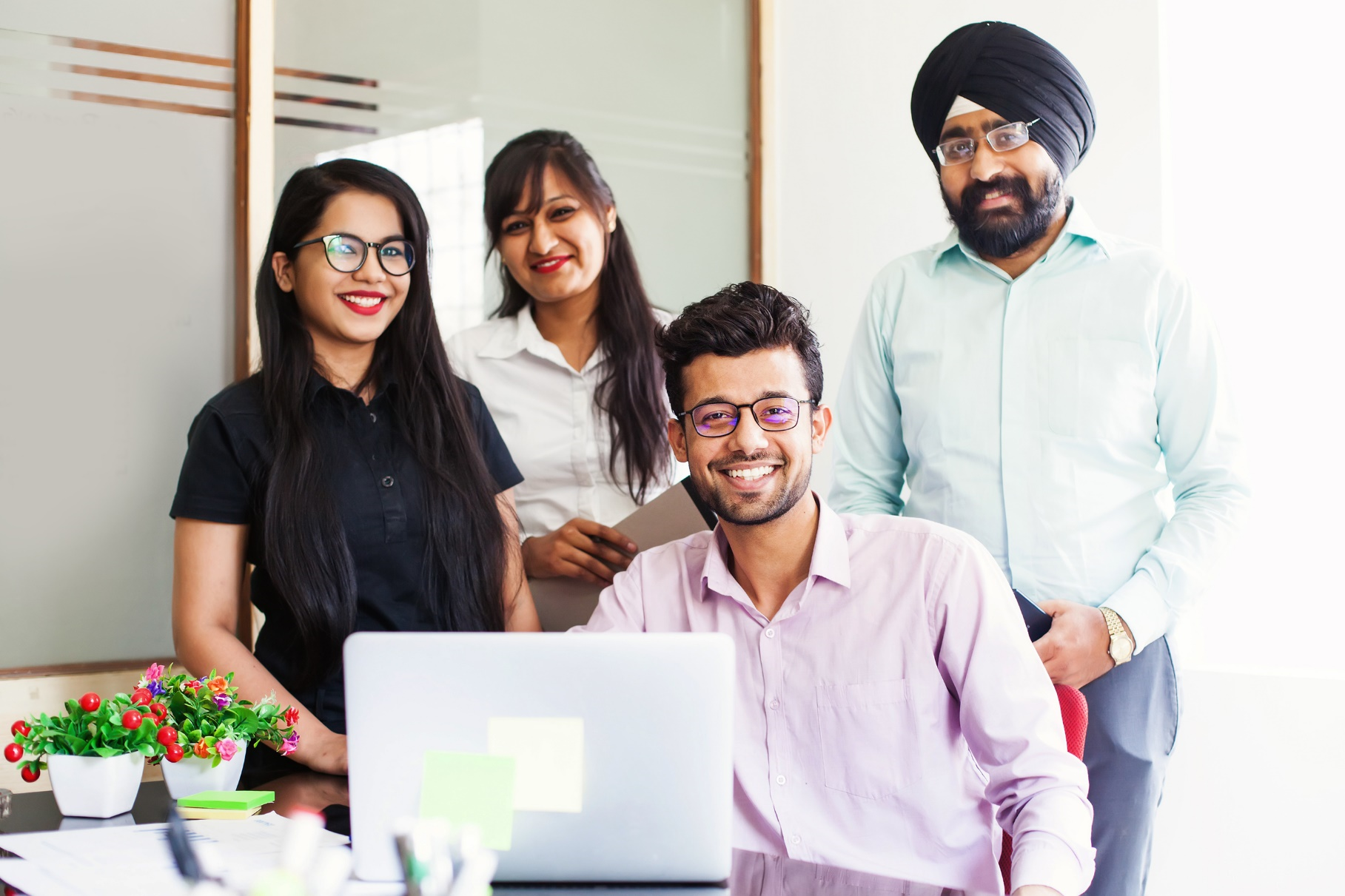 Brought to you by: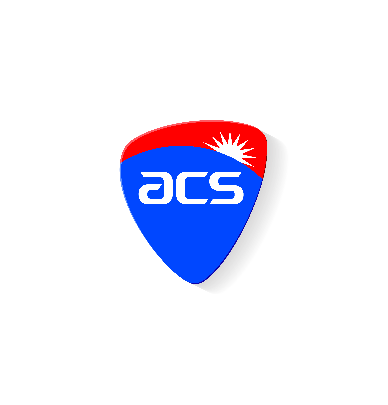 [TEMPLATE]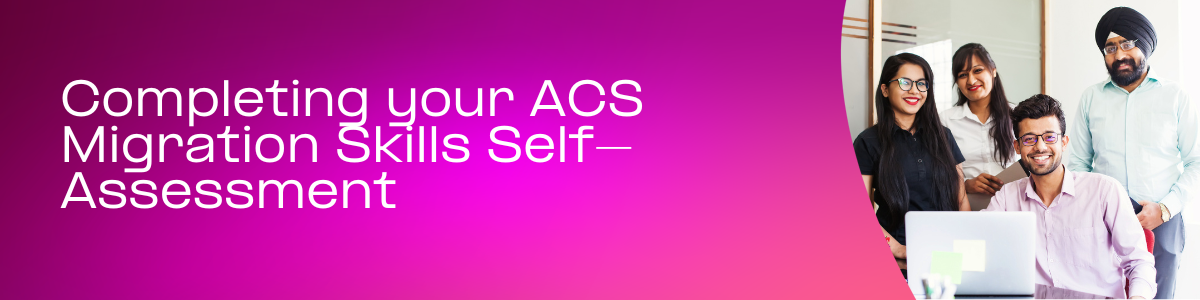 Hi there. Thanks for downloading this resource to support early communication and application setup with your clients.The email template below can be used to request applicant to complete self-assessment. Copy this template to your email software and edit as you see fit. 